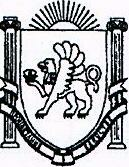 АДМИНИСТРАЦИЯВЕРХОРЕЧЕНСКОГО СЕЛЬСКОГО ПОСЕЛЕНИЯБАХЧИСАРАЙСКОГО РАЙОНАпроектПОСТАНОВЛЕНИЕот 00.00.2023 г.														№ 000с. ВерхоречьеОб утверждении формы журнала регистрации заявлений граждан, формы книги учета граждан, порядка обновления и обнародования списков гражданВ соответствии с Федеральным законом от 06.10.2003 г. N 131-ФЗ «Об общих принципах организации местного самоуправления в Российской Федерации», Законом Республики Крым от 06.07.2015 года № 130-ЗРК «О регулировании некоторых вопросов в области жилищных отношений Республики Крым», Уставом Верхореченского сельского поселения Бахчисарайского района Республики Крым, администрация Верхореченского сельского поселения Бахчисарайского района Республики КрымПОСТАНОВЛЯЕТ:1. Утвердить форму журнала регистрации заявлений граждан о принятии на учет в качестве нуждающихся в жилых помещениях, предоставляемых по договорам социального найма, и порядок его заполнения (приложение № 1).2. Утвердить форму книги учета граждан, состоящих на учете в качестве нуждающихся в жилых помещениях, предоставляемых по договорам социального найма, и порядок ее заполнения (приложение № 2).3. Утвердить Порядок обновления и обнародования списков граждан, стоящих на учете в качестве нуждающихся в жилых помещениях (приложение № 3).4. Признать утратившим силу постановление администрации Верхореченского сельского поселения Бахчисарайского района Республики Крым от 22.12.2015 № 63 "Об утверждении Порядка учета граждан, нуждающихся в предоставлении жилых помещений по договорам найма жилых помещений жилищного фонда социального использования, в том числе порядок принятия на этот учет, отказа в принятии на него, снятия с него".5. Разместить настоящее постановление на официальном Портале Правительства Республики Крым на странице Бахчисарайского района Республики Крым в разделе – Муниципальные образования района, подраздел Верхореченское сельское поселение (https://verhorechenskoe.rk.gov.ru/), а также на информационном стенде в здании администрации Верхореченского сельского поселения Бахчисарайского района Республики Крым по адресу: Республика Крым, Бахчисарайский район, село Верхоречье, улица Советская, 10.6. Настоящее постановление вступает в силу со дня его официального опубликования (обнародования) в установленном порядке.7. Контроль за исполнением настоящего постановления оставляю за собой.Председатель Верхореченского сельского совета-Глава администрацииВерхореченского сельского поселения							 К.Н. ОсмановаПриложение № 1ЖУРНАЛРЕГИСТРАЦИИ ЗАЯВЛЕНИЙ ГРАЖДАН О ПРИНЯТИИНА УЧЕТ В КАЧЕСТВЕ НУЖДАЮЩИХСЯ В ЖИЛЫХ ПОМЕЩЕНИЯХ,ПРЕДОСТАВЛЯЕМЫХ ПО ДОГОВОРАМ СОЦИАЛЬНОГО НАЙМАМуниципальное образование Верхореченское сельское поселение Бахчисарайского района Республики Крым.Администрация Верхореченского сельского поселения Бахчисарайского района Республики КрымНачат _______________________ 20_____ г.Окончен _____________________ 20_____ г.Порядок заполнения журнала регистрации заявлений граждан о принятии на учет в качестве нуждающихся в жилых помещениях, предоставляемых по договорам социального найма.1. Настоящий порядок определяет правила заполнения журнала регистрации заявлений граждан о принятии на учет, в качестве нуждающихся в жилых помещениях, предоставляемых по договорам социального найма (далее журнал регистрации заявлений граждан о принятии на учет) муниципального жилищного фонда Верхореченского сельского поселения Бахчисарайского района Республики Крым.2. В журнале регистрации заявлений граждан о принятии на учет указываются следующие обязательные сведения:1) порядковый номер заявления о принятии на учет в качестве нуждающихся в жилых помещениях, предоставляемых по договорам социального найма (далее – заявление о принятии на учет), присвоенный в журнале регистрации заявлений граждан о принятии на учет;2) дата получения заявления о принятии на учет;3) фамилия, имя, отчество гражданина, подавшего заявление о принятии на учет;4) реквизиты решения о принятии гражданина на учет или решения об отказе в принятии гражданина на учет;5) дата выдачи или направления гражданину заверенной копии решения о принятии гражданина на учет либо решения об отказе в принятии гражданина на учет;6) порядковый номер строки в книге учета граждан в качестве нуждающихся в жилых помещениях, в которой сделана запись, касающаяся гражданина, принятого на учет, – в случае принятия решения о принятии гражданина на учет.Сведения, предусмотренные в пунктах 1-3 указываются в журнале регистрации заявлений граждан о принятии на учет в течение трех рабочих дней со дня подачи заявлений Сведения, предусмотренные в пункте 4 указываются в журнале регистрации заявлений граждан о принятии на учет в течение трех рабочих дней, следующих за днем принятия соответствующего решения.Сведения, предусмотренные в пункте 5 указываются в журнале регистрации заявлений граждан о принятии на учет в день выдачи или направления гражданину соответствующего решения.Сведения, предусмотренные в пункте 6 указываются в журнале регистрации заявлений о принятии на учет в день внесения в книгу учета граждан в качестве нуждающихся в жилых помещениях соответствующей записи.3. Дополнительные сведения:1) местонахождение занимаемого жилого помещения;2) дата передачи заявления на рассмотрение комиссии; 3) предложения комиссии (дата)Дополнительные сведения, предусмотренные в пункте 1 указываются в журнале регистрации заявлений граждан о принятии на учет в течение трех рабочих дней со дня подачи заявлений. Дополнительные сведения, предусмотренные в пункте 2 указываются в журнале регистрации заявлений граждан о принятии на учет не позднее чем через десять рабочих дней со дня регистрации заявлений.Дополнительные сведения, предусмотренные в пункте 3 указываются в журнале регистрации заявлений граждан о принятии на учет не позднее чем через тридцать рабочих дней со дня представления заявления и всех необходимых документов.3. Журнал регистрации заявлений граждан о принятии на учет должен быть пронумерован, прошнурован, скреплен печатью администрации Верхореченского сельского поселения Бахчисарайского района Республики Крым, подписан главой Верхореченского сельского поселения Бахчисарайского района Республики Крым и должностным лицом, на которое возложена ответственность за ведение учета граждан в качестве нуждающихся в жилых помещениях в целях предоставления жилых помещений по договорам социального найма муниципального жилищного фонда Верхореченского сельского поселения Бахчисарайского района Республики Крым.4. В журнале регистрации заявлений граждан о принятии на учет не допускаются подчистки. 5. Поправки и изменения, вносимые на основании документов и допущенные в результате технических опечаток, заверяются должностным лицом, на которое возложен контроль за правильностью ведения учета, и скрепляются печатью. 6. Журнал регистрации заявлений граждан о принятии на учет хранится как документ строгой отчетности.Приложение № 2КНИГАУЧЕТА ГРАЖДАН, НУЖДАЮЩИХСЯ В ЖИЛЫХ ПОМЕЩЕНИЯХ,ПРЕДОСТАВЛЯЕМЫХ ПО ДОГОВОРАМ СОЦИАЛЬНОГО НАЙМАМуниципальное образование Верхореченское сельское поселение Бахчисарайского района Республики Крым.Администрация Верхореченского сельского поселения Бахчисарайского района Республики КрымНачата _______________________ 20_____ г.Окончена _____________________ 20_____ г.Порядок заполнения Книги учета граждан в качестве нуждающихся в жилых помещениях, предоставляемых по договорам социального найма1. Книги учета граждан в качестве нуждающихся в жилых помещениях ведутся органами местного самоуправления, в которых осуществляется ведение учета граждан в качестве нуждающихся в жилых помещениях, предоставляемых по договорам социального найма.2. В книгах учета граждан, в качестве нуждающихся в жилых помещениях должны быть предусмотрены следующие обязательные сведения:1) порядковый номер строки;2) дата и номер решения о принятии гражданина на учет;3) фамилия, имя, отчество гражданина и совместно проживающих с ним членов семьи, принятых на учет в качестве нуждающихся в жилых помещениях, предоставляемых по договорам социального найма;4) общая площадь жилого помещения, рассчитанная исходя из нормы предоставления жилого помещения по договору социального найма;5) реквизиты решения о снятии с учета гражданина и (или) совместно проживающих с ним членов семьи, состоящих на учете в качестве нуждающихся в жилых помещениях;6) реквизиты вступившего в законную силу решения суда, в соответствии с которым исковое заявление гражданина, оспорившего решение, указанное в пункте 5 настоящей части, было удовлетворено.Сведения, предусмотренные в пунктах 2–4 настоящей части указываются не позднее пяти рабочих дней, следующих за днем принятия решения о принятии гражданина на учет, в той же последовательности, в которой были приняты соответствующие решения.Сведения, указанные в пункте 5 настоящей части, указываются не позднее пяти рабочих дней, следующих за днем принятия соответствующего решения.Сведения, предусмотренные в пункте 6 настоящей части, указываются не позднее трех рабочих дней со дня вступления в законную силу соответствующего решения.3. Дополнительные сведения:1) серия и номер паспорта членов семьи - граждан Российской Федерации;2) дата рождения всех членов семьи, с какого времени проживают;3) адрес места жительства гражданина и совместно проживающих с ним членов семьи, статус помещения и краткая характеристика жилья; 4) номер учетного дела;5) номер очереди в списке (категория);6) реквизиты документа, подтверждающего отнесение гражданина к соответствующей категории;7) страховой № индивидуального лицевого счета в системе обязательного пенсионного страхования;8) дата и номер договора социального наймаДополнительные сведения, предусмотренные в пунктах 1-7 указываются не позднее пяти рабочих дней, следующих за днем принятия решения о принятии гражданина на учет.Дополнительные сведения, предусмотренные в пункте 8 указываются не позднее трех рабочих дней, следующих за днем подписания договора социального найма сторонами.4. Книга учета граждан, в качестве нуждающихся в жилых помещениях должна быть пронумерована, прошнурована, скреплена печатью администрации Верхореченского сельского поселения Бахчисарайского района Республики Крым, подписана главой Верхореченского сельского поселения Бахчисарайского района Республики Крым и должностным лицом, на которое возложена ответственность за ведение учета граждан в качестве нуждающихся в жилых помещениях в целях предоставления жилых помещений по договорам социального найма муниципального жилищного фонда Верхореченского сельского поселения Бахчисарайского района Республики Крым. 5. В книге учета граждан в качестве нуждающихся в жилых помещениях не допускаются подчистки. 6. Поправки и изменения, вносимые на основании документов, заверяются должностным лицом, на которое возложена ответственность за ведение учета граждан, нуждающихся в предоставлении жилого помещения, и скрепляются печатью. 7. Книга учета граждан в качестве нуждающихся в жилых помещениях хранится как документ строгой отчетности.Приложение № 3Порядок обновления и обнародования списков граждан, стоящих на учете в качестве нуждающихся в жилых помещениях, предоставляемых по договорам социального найма.1. Списки граждан, состоящих на учете в качестве нуждающихся в жилых помещениях, составляются органами местного самоуправления, в которых осуществляется ведение учета граждан в качестве нуждающихся в жилых помещениях, предоставляемых по договорам социального найма.2. В списках граждан, состоящих на учете в качестве нуждающихся в жилых помещениях (далее – список учета), указываются:1) номер очереди гражданина, состоящего на учете;2) фамилия, имя, отчество гражданина, состоящего на учете;3) порядковый номер строки в книге учета граждан в качестве нуждающихся в жилых помещениях, в которой сделана запись, касающаяся гражданина, принятого на учет.Сведения, предусмотренные в пунктах 1–3 настоящей части, указываются в списках учета, в течение десяти рабочих дней, следующих за днем включения в книгу учета граждан в качестве нуждающихся в жилых помещениях сведений о соответствующем гражданине.3. По каждому из оснований (как малоимущий гражданин и как относящийся к определенной федеральным законом, указом Президента Российской Федерации или законом Республики Крым категории) признания граждан нуждающимися в жилых помещениях, предоставляемых по договорам социального найма, учет граждан в качестве нуждающихся в жилых помещениях ведется органом, осуществляющим принятие на учет, по списку учета из которого одновременно в отдельные списки учета включаются граждане, имеющие право на предоставление жилых помещений вне очереди.4. В случае утраты права на предоставление жилых помещений вне очереди граждане исключаются из отдельных списков учета граждан, имеющих право на предоставление жилых помещений вне очереди, с сохранением очередности в списке учета.5. Списки граждан, состоящих на учете, обновляются ежегодно, в срок с 1 февраля по 1 апреля, по результатам принятия граждан на учет в целях предоставления жилых помещений по договорам социального найма муниципального жилищного фонда Верхореченского сельского поселения Бахчисарайского района Республики Крым и снятия граждан с указанного учета в течение предыдущего года.6. По результатам обновления списков граждан, состоящих на учете, составляются списки граждан, состоящих на учете по состоянию на 1 января года, в котором проведено обновление списков. Указанные списки утверждаются постановлением администрации осуществляющей ведение учета граждан в целях предоставления жилых помещений по договорам социального найма муниципального жилищного фонда Верхореченского сельского поселения Бахчисарайского района Республики Крым.7. Списки учета ежегодно не позднее 1 мая подлежат обнародованию на официальном Портале Правительства Республики Крым на странице Бахчисарайского района Республики Крым в разделе – Муниципальные образования района, подраздел Верхореченское сельское поселение (https://verhorechenskoe.rk.gov.ru/), а также на информационном стенде в здании администрации Верхореченского сельского поселения Бахчисарайского района Республики Крым по адресу: Республика Крым, Бахчисарайский район, село Верхоречье, улица Советская, 10.N п/пДата поступления заявленияФамилия, имя, отчество гражданинаДата и номер постановления (решения) о принятии (об отказе в принятии) на учетДата выдачи копии постановления (решения) заявителю о принятии (об отказе в принятии) на учетНомер строки в книге учета гражданМестонахождение занимаемого жилого помещенияДата передачи заявления на рассмотрение комиссииПредложения комиссии (дата)123456789№строкиДата и номер постановления (решения) о принятии гражданина на учет и № учетного делаФамилия, имя, отчество гражданина и совместно проживающих с ним членов семьи с какого времени проживаютСерия и номер паспорта членов семьи - граждан Российской ФедерацииДата рождения всех членов семьиАдрес места жительства, статус помещения и краткая характеристика жильяДата и номер постановления (решения) об обеспечении необходимой общей площадью жилого помещенияДата и номер постановления (решения) о снятии с учета гражданина и совместно проживающих с ним членов семьиРеквизиты решения суда об удовлетворении иска гражданина, оспорившего постановление (решение) о снятии его с учетаНомер очереди в списке (категория)Реквизиты документа, подтверждающего отнесение гражданина к соответствующей категорииСтраховой№ индивидуального лицевого счета в системе обязательного пенсионного страхованияДата и номер договора социального найма12345678910111213